Project Code 195 O.M.B. Number 0535-0002   Approval Expires 06/30/2012O.M.B. Number 0535-0002   Approval Expires 06/30/2012O.M.B. Number 0535-0002   Approval Expires 06/30/2012NEW ENGLAND BROADLEAF TOBACCO INQUIRY – <CROP YEAR – 1 CROP> – MARCHNEW ENGLAND BROADLEAF TOBACCO INQUIRY – <CROP YEAR – 1 CROP> – MARCHNEW ENGLAND BROADLEAF TOBACCO INQUIRY – <CROP YEAR – 1 CROP> – MARCHNEW ENGLAND BROADLEAF TOBACCO INQUIRY – <CROP YEAR – 1 CROP> – MARCHNEW ENGLAND BROADLEAF TOBACCO INQUIRY – <CROP YEAR – 1 CROP> – MARCH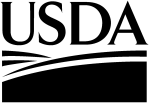 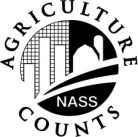  NATIONAL AGRICULTURAL STATISTICS SERVICENew England Field Office53 Pleasant St., Room 2100
Concord, NH  033011-800-642-9571Fax: 1-800-754-7607 nass-nh@nass.usda.govInformation requested in this survey is used to prepare final estimates of tobacco acreage, production, and value for the <CROP YEAR> crop. Under Title 7 of the U.S. Code and CIPSEA (Public Law 107-347), facts about your operation are kept confidential and used only for statistical purposes in combination with similar reports from other producers.  Response is voluntary.New England Field Office53 Pleasant St., Room 2100
Concord, NH  033011-800-642-9571Fax: 1-800-754-7607 nass-nh@nass.usda.govInformation requested in this survey is used to prepare final estimates of tobacco acreage, production, and value for the <CROP YEAR> crop. Under Title 7 of the U.S. Code and CIPSEA (Public Law 107-347), facts about your operation are kept confidential and used only for statistical purposes in combination with similar reports from other producers.  Response is voluntary.Please make corrections to name, address and Zip Code, if necessary.Please make corrections to name, address and Zip Code, if necessary.Please make corrections to name, address and Zip Code, if necessary.Please make corrections to name, address and Zip Code, if necessary.Please make corrections to name, address and Zip Code, if necessary.Please report the acres harvested, total production or yield, and price received or you expect to receive for marketable tobacco harvested by this operation for the <CROP YEAR – 1> crop year.  If marketing is not complete, make your best estimate of the final price per pound or dollars received for all tobacco to be marketed. Include tobacco grown on all land operated, including land rented from others. Exclude tobacco acres leased to others.Exclude shrinkage and pounds destroyed for any reason.Exclude insurance payments from dollars expected to be received.Please report the acres harvested, total production or yield, and price received or you expect to receive for marketable tobacco harvested by this operation for the <CROP YEAR – 1> crop year.  If marketing is not complete, make your best estimate of the final price per pound or dollars received for all tobacco to be marketed. Include tobacco grown on all land operated, including land rented from others. Exclude tobacco acres leased to others.Exclude shrinkage and pounds destroyed for any reason.Exclude insurance payments from dollars expected to be received.Please report the acres harvested, total production or yield, and price received or you expect to receive for marketable tobacco harvested by this operation for the <CROP YEAR – 1> crop year.  If marketing is not complete, make your best estimate of the final price per pound or dollars received for all tobacco to be marketed. Include tobacco grown on all land operated, including land rented from others. Exclude tobacco acres leased to others.Exclude shrinkage and pounds destroyed for any reason.Exclude insurance payments from dollars expected to be received.Please report the acres harvested, total production or yield, and price received or you expect to receive for marketable tobacco harvested by this operation for the <CROP YEAR – 1> crop year.  If marketing is not complete, make your best estimate of the final price per pound or dollars received for all tobacco to be marketed. Include tobacco grown on all land operated, including land rented from others. Exclude tobacco acres leased to others.Exclude shrinkage and pounds destroyed for any reason.Exclude insurance payments from dollars expected to be received.Please report the acres harvested, total production or yield, and price received or you expect to receive for marketable tobacco harvested by this operation for the <CROP YEAR – 1> crop year.  If marketing is not complete, make your best estimate of the final price per pound or dollars received for all tobacco to be marketed. Include tobacco grown on all land operated, including land rented from others. Exclude tobacco acres leased to others.Exclude shrinkage and pounds destroyed for any reason.Exclude insurance payments from dollars expected to be received.1. 	Cigar Binder CT Valley Broadleaf Tobacco (Type 51).Total CropTotal Cropa. 	Acres harvested, <CROP YEAR – 1> Crop?  (Record to the nearest tenth of an acre.). . . Acresxxx● ___b. 	Total Pounds Expected to Be Marketed, <CROP YEAR – 1> Crop?. . . . . . . . . . . . . . . . . Poundsxxxxxx			orc. 	Yield per acre (expected pounds marketed per acre)?. . . . . . . . . . . . . . . . . . . . . . . . . . . . . Lbs/Acxxxxxxd.	Average price per pound received or expected for marketable pounds? . . . . . . . . . . . . . $/Lbxxxxxx                    ore.	Total Dollars received or expected for <CROP YEAR – 1> marketable pounds? . . . . . . . $xxxxxxCOMMENTS:  Please report the condition of the <CROP YEAR – 1> crop condition and marketing (Use reverse side if necessary):SURVEY RESULTS: To receive the complete results of this survey on the release date, go to www.nass.usda.gov/results/.Would you rather have a brief summary mailed to you at a later date?1 Yes		3No099Respondent Name:  	____________Respondent Name:  	____________Respondent Name:  	____________Respondent Name:  	____________Respondent Name:  	____________9911Phone:  (_____) 	_____________	_____9911Phone:  (_____) 	_____________	_____9911Phone:  (_____) 	_____________	_____9911Phone:  (_____) 	_____________	_____9911Phone:  (_____) 	_____________	_____9911Phone:  (_____) 	_____________	_____ 9910     MM        DD        YY Date:    __ __    __ __    __ __ 9910     MM        DD        YY Date:    __ __    __ __    __ __ 9910     MM        DD        YY Date:    __ __    __ __    __ __ 9910     MM        DD        YY Date:    __ __    __ __    __ __OFFICE USE ONLYOFFICE USE ONLYOFFICE USE ONLYOFFICE USE ONLYOFFICE USE ONLYOFFICE USE ONLYOFFICE USE ONLYOFFICE USE ONLYOFFICE USE ONLYOFFICE USE ONLYOFFICE USE ONLYOFFICE USE ONLYOFFICE USE ONLYOFFICE USE ONLYOFFICE USE ONLYResponseResponseRespondentRespondentModeModeModeEnum.Eval.ChangeOptional UseOptional UseOptional UseOptional Use1-Comp2-R3-Inac4-Office Hold5-R – Est6-Inac – Est7-Off Hold – Est8-Known Zero99011-Op/Mgr2-Sp3-Acct/Bkpr4-Partner9-Oth99021-Mail2-Tel3-Face-to-Face4-CATI5-Web6-e-mail7-Fax8-CAPI19-Other1-Mail2-Tel3-Face-to-Face4-CATI5-Web6-e-mail7-Fax8-CAPI19-Other9903098100785921407408990699161-Comp2-R3-Inac4-Office Hold5-R – Est6-Inac – Est7-Off Hold – Est8-Known Zero99011-Op/Mgr2-Sp3-Acct/Bkpr4-Partner9-Oth99021-Mail2-Tel3-Face-to-Face4-CATI5-Web6-e-mail7-Fax8-CAPI19-Other1-Mail2-Tel3-Face-to-Face4-CATI5-Web6-e-mail7-Fax8-CAPI19-Other9903098100785921S/E NameS/E NameS/E NameS/E NameS/E NameS/E NameS/E NameAccording to the Paperwork Reduction Act of 1995, an agency may not conduct or sponsor, and a person is not required to respond to, a collection of information unless it displays a valid OMB control number. The valid OMB number is 0535-0002.  The time required to complete this information collection is estimated to average 10 minutes per response, including the time for reviewing instructions, searching existing data sources, gathering and maintaining the data needed, and completing and reviewing the collection of information.According to the Paperwork Reduction Act of 1995, an agency may not conduct or sponsor, and a person is not required to respond to, a collection of information unless it displays a valid OMB control number. The valid OMB number is 0535-0002.  The time required to complete this information collection is estimated to average 10 minutes per response, including the time for reviewing instructions, searching existing data sources, gathering and maintaining the data needed, and completing and reviewing the collection of information.According to the Paperwork Reduction Act of 1995, an agency may not conduct or sponsor, and a person is not required to respond to, a collection of information unless it displays a valid OMB control number. The valid OMB number is 0535-0002.  The time required to complete this information collection is estimated to average 10 minutes per response, including the time for reviewing instructions, searching existing data sources, gathering and maintaining the data needed, and completing and reviewing the collection of information.According to the Paperwork Reduction Act of 1995, an agency may not conduct or sponsor, and a person is not required to respond to, a collection of information unless it displays a valid OMB control number. The valid OMB number is 0535-0002.  The time required to complete this information collection is estimated to average 10 minutes per response, including the time for reviewing instructions, searching existing data sources, gathering and maintaining the data needed, and completing and reviewing the collection of information.According to the Paperwork Reduction Act of 1995, an agency may not conduct or sponsor, and a person is not required to respond to, a collection of information unless it displays a valid OMB control number. The valid OMB number is 0535-0002.  The time required to complete this information collection is estimated to average 10 minutes per response, including the time for reviewing instructions, searching existing data sources, gathering and maintaining the data needed, and completing and reviewing the collection of information.According to the Paperwork Reduction Act of 1995, an agency may not conduct or sponsor, and a person is not required to respond to, a collection of information unless it displays a valid OMB control number. The valid OMB number is 0535-0002.  The time required to complete this information collection is estimated to average 10 minutes per response, including the time for reviewing instructions, searching existing data sources, gathering and maintaining the data needed, and completing and reviewing the collection of information.According to the Paperwork Reduction Act of 1995, an agency may not conduct or sponsor, and a person is not required to respond to, a collection of information unless it displays a valid OMB control number. The valid OMB number is 0535-0002.  The time required to complete this information collection is estimated to average 10 minutes per response, including the time for reviewing instructions, searching existing data sources, gathering and maintaining the data needed, and completing and reviewing the collection of information.According to the Paperwork Reduction Act of 1995, an agency may not conduct or sponsor, and a person is not required to respond to, a collection of information unless it displays a valid OMB control number. The valid OMB number is 0535-0002.  The time required to complete this information collection is estimated to average 10 minutes per response, including the time for reviewing instructions, searching existing data sources, gathering and maintaining the data needed, and completing and reviewing the collection of information.According to the Paperwork Reduction Act of 1995, an agency may not conduct or sponsor, and a person is not required to respond to, a collection of information unless it displays a valid OMB control number. The valid OMB number is 0535-0002.  The time required to complete this information collection is estimated to average 10 minutes per response, including the time for reviewing instructions, searching existing data sources, gathering and maintaining the data needed, and completing and reviewing the collection of information.According to the Paperwork Reduction Act of 1995, an agency may not conduct or sponsor, and a person is not required to respond to, a collection of information unless it displays a valid OMB control number. The valid OMB number is 0535-0002.  The time required to complete this information collection is estimated to average 10 minutes per response, including the time for reviewing instructions, searching existing data sources, gathering and maintaining the data needed, and completing and reviewing the collection of information.According to the Paperwork Reduction Act of 1995, an agency may not conduct or sponsor, and a person is not required to respond to, a collection of information unless it displays a valid OMB control number. The valid OMB number is 0535-0002.  The time required to complete this information collection is estimated to average 10 minutes per response, including the time for reviewing instructions, searching existing data sources, gathering and maintaining the data needed, and completing and reviewing the collection of information.According to the Paperwork Reduction Act of 1995, an agency may not conduct or sponsor, and a person is not required to respond to, a collection of information unless it displays a valid OMB control number. The valid OMB number is 0535-0002.  The time required to complete this information collection is estimated to average 10 minutes per response, including the time for reviewing instructions, searching existing data sources, gathering and maintaining the data needed, and completing and reviewing the collection of information.According to the Paperwork Reduction Act of 1995, an agency may not conduct or sponsor, and a person is not required to respond to, a collection of information unless it displays a valid OMB control number. The valid OMB number is 0535-0002.  The time required to complete this information collection is estimated to average 10 minutes per response, including the time for reviewing instructions, searching existing data sources, gathering and maintaining the data needed, and completing and reviewing the collection of information.According to the Paperwork Reduction Act of 1995, an agency may not conduct or sponsor, and a person is not required to respond to, a collection of information unless it displays a valid OMB control number. The valid OMB number is 0535-0002.  The time required to complete this information collection is estimated to average 10 minutes per response, including the time for reviewing instructions, searching existing data sources, gathering and maintaining the data needed, and completing and reviewing the collection of information.According to the Paperwork Reduction Act of 1995, an agency may not conduct or sponsor, and a person is not required to respond to, a collection of information unless it displays a valid OMB control number. The valid OMB number is 0535-0002.  The time required to complete this information collection is estimated to average 10 minutes per response, including the time for reviewing instructions, searching existing data sources, gathering and maintaining the data needed, and completing and reviewing the collection of information.